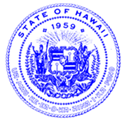 AgendaAFTERNOON SESSION
MOA Stipulation 10B – Underpass Feasibility Study
Queen Kaahumanu Highway Widening, Phase 2
Kailua-Kona, HawaiiNatural Energy Laboratory of Hawaii Authority (NELHA)
Hale Iako Building, Room 208 Ocean View Conference Room
73-987 Makako Bay Dr., Kailua-Kona, HI 96740
Thursday, December 7, 2017, 12:30 – 3:30 pmIntroduction	12:30 – 1:15 pmWelcome/Pule: Herb LeeReview Stipulation 10BBasic Federal Design Requirements and Guidelines - 
Pedestrian Facilities already in place:GradeCross SlopeADA ComplianceWidthAdditional Comments and QuestionsUnderpass Facilities	1:15 – 2:45 pmExamplesOpen Discussion for what the group wantsParallel Facilities	2:45 – 3:15 pmExamplesOpen Discussion Summary	3:15 – 3:30 pm